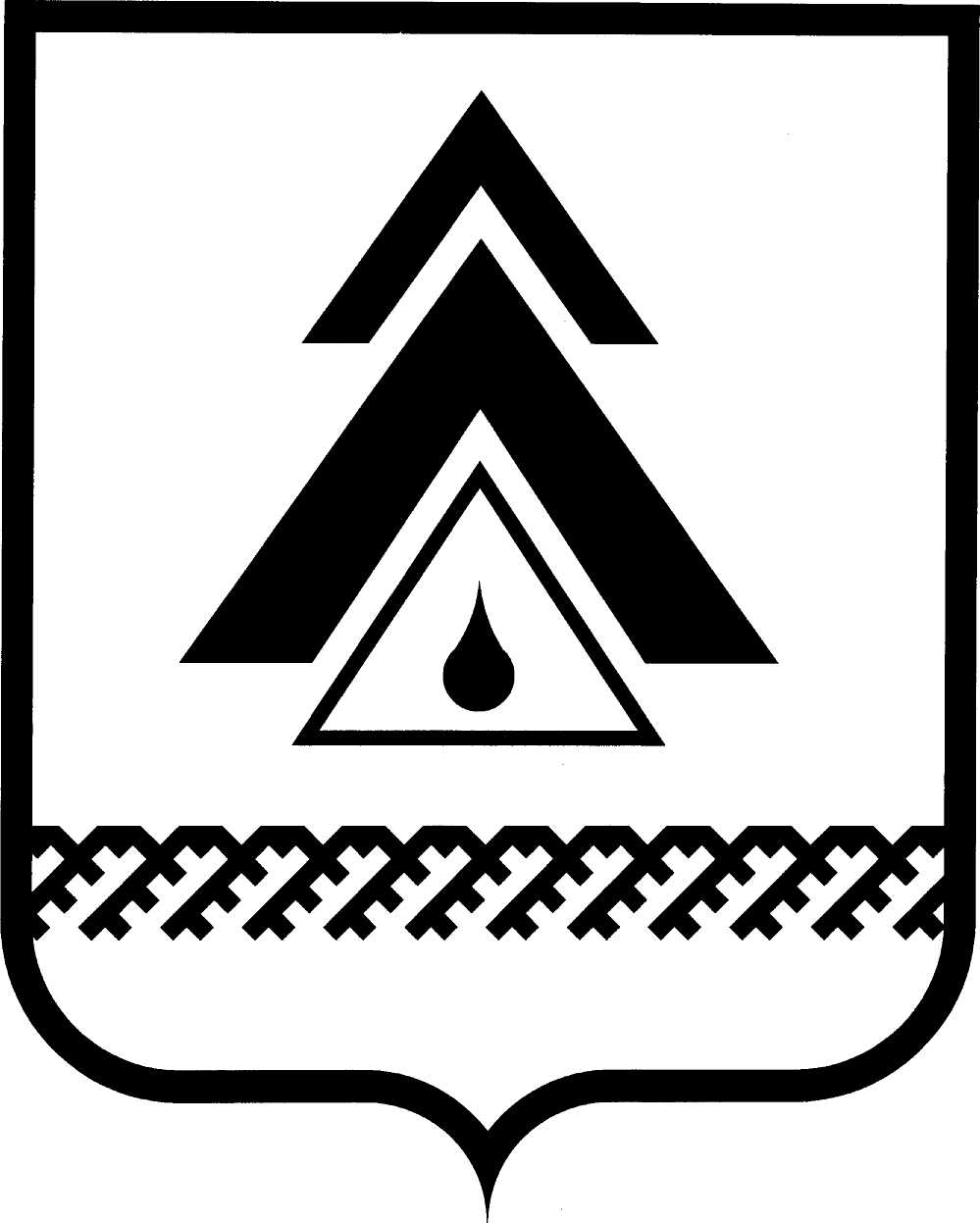 ДУМА НИЖНЕВАРТОВСКОГО РАЙОНАХанты-Мансийского автономного округа - ЮгрыПроектРЕШЕНИЕО внесении изменений в решение Думы района от 09.01.2023 № 781 «Об оплате труда, дополнительных гарантиях и компенсациях для лиц, замещающих должности муниципальной службы в муниципальном образовании Нижневартовский район»В соответствии с Федеральным законом от 06.10.2003 N 131-ФЗ «Об общих принципах организации местного самоуправления в Российской Федерации», руководствуясь статьёй 16 закона ХМАО - Югры от 20.07.2007 N 113-оз «Об отдельных вопросах муниципальной службы в Ханты-Мансийском автономном округе – Югре», Уставом Нижневартовского района,Дума района РЕШИЛА:Внести изменения в решение Думы района от 09.01.2023 № 781 «Об оплате труда, дополнительных гарантиях и компенсациях для лиц, замещающих должности муниципальной службы в муниципальном образовании Нижневартовский район»:В приложении 2 к решению Думы района:В абзаце первом пункта 5.2.3. раздела V слова «(исполняющий обязанности заместителя главы района), по направлению деятельности» заменить словами «или лицо, исполняющее обязанности заместителя главы района, по направлению деятельности, в случае отсутствия заместителя главы района или лица, исполняющего обязанности заместителя главы района, по направлению деятельности – руководитель структурного подразделения администрации района или лицо, исполняющее обязанности руководителя структурного подразделения администрации района».В приложении 3 к решению Думы района:1.2.1. Пункт 2.3. раздела II изложить в следующей редакции:«2.3. Компенсация стоимости оздоровительных и санаторно-курортных путевок и компенсация расходов на оплату стоимости проезда к месту лечения и обратно.Компенсация стоимости оздоровительных и санаторно-курортных путевок санаторно-курортных организаций, расположенных в пределах Российской Федерации, предоставляется в размере не более 100 000 рублей.Компенсация производится 1 раз в календарный год, при использовании ежегодного оплачиваемого отпуска в количестве не менее 14 календарных дней, на основании заявления лица, замещающего должность муниципальной службы.Компенсация расходов на оплату стоимости проезда к месту лечения и обратно в пределах территории Российской Федерации производится один раз в два года.Компенсация расходов на оплату стоимости проезда к месту лечения и обратно производится в течение 30 календарных дней после представления работником полного пакета документов, в соответствии с разделом I настоящего решения.Компенсация расходов на оплату стоимости проезда к месту лечения и обратно осуществляется в порядке, аналогичном порядку компенсации расходов на оплату стоимости проезда и провоза багажа к месту использования отпуска и обратно для лиц, проживающих в Ханты-Мансийском автономном округе – Югре, работающих в организациях, финансируемых из бюджета Нижневартовского района, утверждённому решением Думы района.При отсутствии у лица, замещающего должность муниципальной службы, права на начало срока санаторно-курортного лечения права на компенсацию стоимости проезда к месту использования отпуска и обратно предоставляется компенсация расходов на оплату стоимости проезда к месту лечения и обратно. В каждом календарном году предоставляется одна из льгот (компенсация расходов на оплату стоимости проезда к месту лечения и обратно или компенсация стоимости проезда к месту использования отпуска и обратно).».Решение опубликовать (обнародовать) на официальном веб-сайте администрации Нижневартовского района (www.nvraion.ru) и в приложении «Официальный бюллетень» к газете «Новости Приобья».Решение вступает в силу после его официального опубликования (обнародования) и распространяется на правотношения, возникшие с 1 января 2023 года.4. Контроль за выполнением решения возложить на постоянную комиссию по бюджету, налогам, финансам и социально-экономическим вопросам Думы района (Е.Г. Поль).Председатель Думы района                                                               Глава районаот ______________г. Нижневартовск                                                         № _________________И.В. Заводская		_________________Б.А. Саломатин   